?АРАР                                                                                               РЕШЕНИЕ«21» март  2017 й.                         № 75                          «21» марта 2017 г.Об утверждении учетной нормы, нормы предоставления жилого помещения, расчетных показателей рыночной стоимости жилого помещения, периода накопления денежных средств, достаточных для приобретения жилого помещенияВ целях реализации жилищной политики в сельском поселении Ишмурзинский сельсовет муниципального района Баймакский район Республики Башкортостан, руководствуясь статьями 14, 50 Жилищного кодекса Российской Федерации и Законом Республики Башкортостан "О регулировании жилищных отношений в Республике Башкортостан", Совет сельского поселения Ишмурзинский сельсовет муниципального района Баймакский район Республики Башкортостан, решил:Установить учетную норму площади жилого помещения на территории сельского поселения Ишмурзинский сельсовет муниципального района Баймакский район Республики Башкортостан, исходя из которой определяется уровень обеспеченности граждан общей площадью в целях их принятия на учет в качестве нуждающихся в жилых помещениях, в размере менее 12 кв. м. общей площади на одного человека.Установить норму предоставления общей площади жилого помещения по договору социального найма  в размере 18 кв. м  на одного человека.Установить расчетный показатель рыночной стоимости приобретения жилого помещения на одного члена семьи по договору социального найма  в размере 23 700 рублей на 1 квадратный метр жилого помещения.Период, достаточный для накопления гражданами недостающих средств, для приобретения жилого помещения  установить равным 10 лет.Настоящее решение обнародовать путем размещения на информационном стенде Совета сельского поселения Ишмурзинский сельсовет муниципального района Баймакский район Республики Башкортостан по адресу: Республика Башкортостан, Баймакский район, с.Ишмурзино, ул. С.Игишева,  28,  разместить на официальном сайте сельского поселения Ишмурзинский сельсовет муниципального района Баймакский район Республики Башкортостан по адресу: http://www.ishmurza.ru.Контроль за исполнением настоящего решения возложить на постоянную комиссию Совета сельского поселения Ишмурзинский сельсовет муниципального района Баймакский район Республики Башкортостан  по социально-гуманитарным вопросам ( Казбеков Г.В.).Глава сельского поселения Ишмурзинский сельсовет муниципального района Баймакский район Республики Башкортостан						        Р.М. ИскужинБАШ?ОРТОСТАН РЕСПУБЛИКА№ЫБАЙМА? РАЙОНЫМУНИЦИПАЛЬ РАЙОНЫНЫ*ИШМЫР:А  АУЫЛ  СОВЕТЫАУЫЛ БИЛ»М»№ЕСОВЕТЫ453655, Байма7 районы,Ишмыр6а  ауылы, C.Игишев урамы,28Тел. 8(34751) 4-26-38ishmur-sp@yandex.ru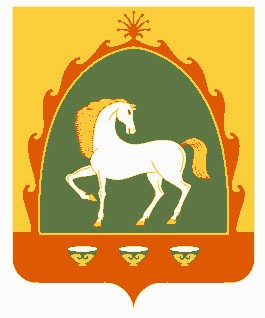 СОВЕТСЕЛЬСКОГО ПОСЕЛЕНИЯИШМУРЗИНСКИЙ  СЕЛЬСОВЕТМУНИЦИПАЛЬНОГО РАЙОНАБАЙМАКСКИЙ РАЙОНРЕСПУБЛИКА БАШКОРТОСТАН453655, Баймакский  район,с.Ишмурзино, ул.С.Игишева,28Тел. 8(34751) 4-26-38ishmur-sp@yandex.ruИНН 0254010235    КПП 025401001     ОГРН 1060254005680ИНН 0254010235    КПП 025401001     ОГРН 1060254005680ИНН 0254010235    КПП 025401001     ОГРН 1060254005680